Please return this form with all relevant documents and the appropriate fee to:Redditch Borough Council, Town Hall, Walter Stranz Square, Redditch, Worcestershire, B98 8AHNOTESThis form is to apply for a renewal of a licence to operate a zoo under section 2 (or a zoo subject to a direction under section 6(1)(b) of the Zoo Licensing Act 1981). Section 6(1) of the Zoo Licensing Act 1981 (as amended) requires that an application for renewal of a zoo licence must be sent to the local authority not later than 6 months before the due expiry date of the licence. Since a re-inspection of the zoo is also required by that date (except where a direction has been issued by the secretary of State under section 14 of the Act) the application should preferably be made at least 8 months before the expiry date in order to allow sufficient time for re-inspection to be arranged and carried out.Useful information available to applicants:Secretary of State’s Standards of Modern Zoo Practicehttps://www.gov.uk/government/publications/secretary-of-state-s-standards-of-modern-zoo-practiceZoo Licensing Act 1981 – Guide to the Act’s Provisionshttps://www.gov.uk/government/publications/zoo-licensing-act-1981-guide-to-the-act-s-provisions Zoo Licensing Act 1981http://www.legislation.gov.uk/ukpga/1981/37/contentsZoo Licensing Act 1981 (Amendment) (England and Wales) Regulations 2002http://www.legislation.gov.uk/uksi/2002/3080/contents/madeZoos Expert Committee Handbookhttps://www.gov.uk/government/publications/zoos-expert-committee-handbook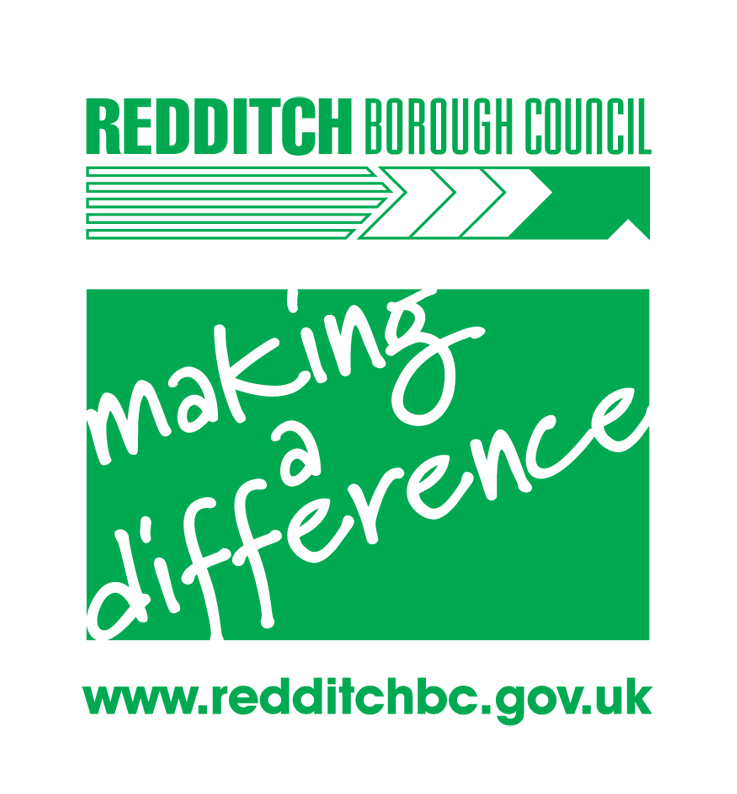 ZOO LICENSING ACT 1981APPLICATION FOR RENEWAL OF A LICENCE TO OPERATE A ZOOZOO LICENSING ACT 1981APPLICATION FOR RENEWAL OF A LICENCE TO OPERATE A ZOOAPPLICANT’S DETAILSAPPLICANT’S DETAILSAPPLICANT’S DETAILSAPPLICANT’S DETAILSTitle:First name(s):First name(s):Surname:Postal Address:Postal Address:Postal Address:Postal Address:Post Town:Post Town:Post Code:Post Code:Phone (Home):Phone (Home):Phone (Mobile):Phone (Mobile):e-mail address:e-mail address:e-mail address:e-mail address:Date of Birth:Date of Birth:NI number:NI number:DETAILS OF PREMISES BEING USED AS A ZOODETAILS OF PREMISES BEING USED AS A ZOOTrading Name:Trading Name:Address of premises:Address of premises:Existing licence number:Expiry date of existing licence:I/We confirm that I/We possess a copy of the current edition of the Secretary of State’s standards of modern zoo practice (dated September 2004) and that the zoo is being operated in accordance with the terms of the licence currently issued to us(Please tick)CONSERVATION MEASURESPlease specify and provide details of how the conservation measures referred to in section 1A of the Zoo Licensing Act 1981 (Amendment) (England and Wales) Regulations 2002 are being or will be implemented at the zoo (see notes at the end of this application form)ADDITIONAL MATTERSPlease set out below any other matters (if any) which you would now like to bring to the attention of the local authority: (continue on separate sheet if necessary)DECLARATIONSI understand that the Authority is under a duty to protect the public funds it administers, and to this end may use the information I have provided on this form for the prevention and detection of fraud.  I understand that it may also share this information with other bodies responsible for auditing or administering public funds for these purposes.I declare that the information given above is true to the best of my knowledge and that I have not wilfully omitted any necessary material. I understand that if there are any wilful omissions, or incorrect statements made, my application may be refused without further consideration or, if a licence has been issued, it may be liable to immediate suspension or revocation. I understand that the Authority is collecting my data for the purposes described on this form and will not be used for any other purpose, or passed on to any other body, except as required by law, without my consent. Signature:Print Name:Date: